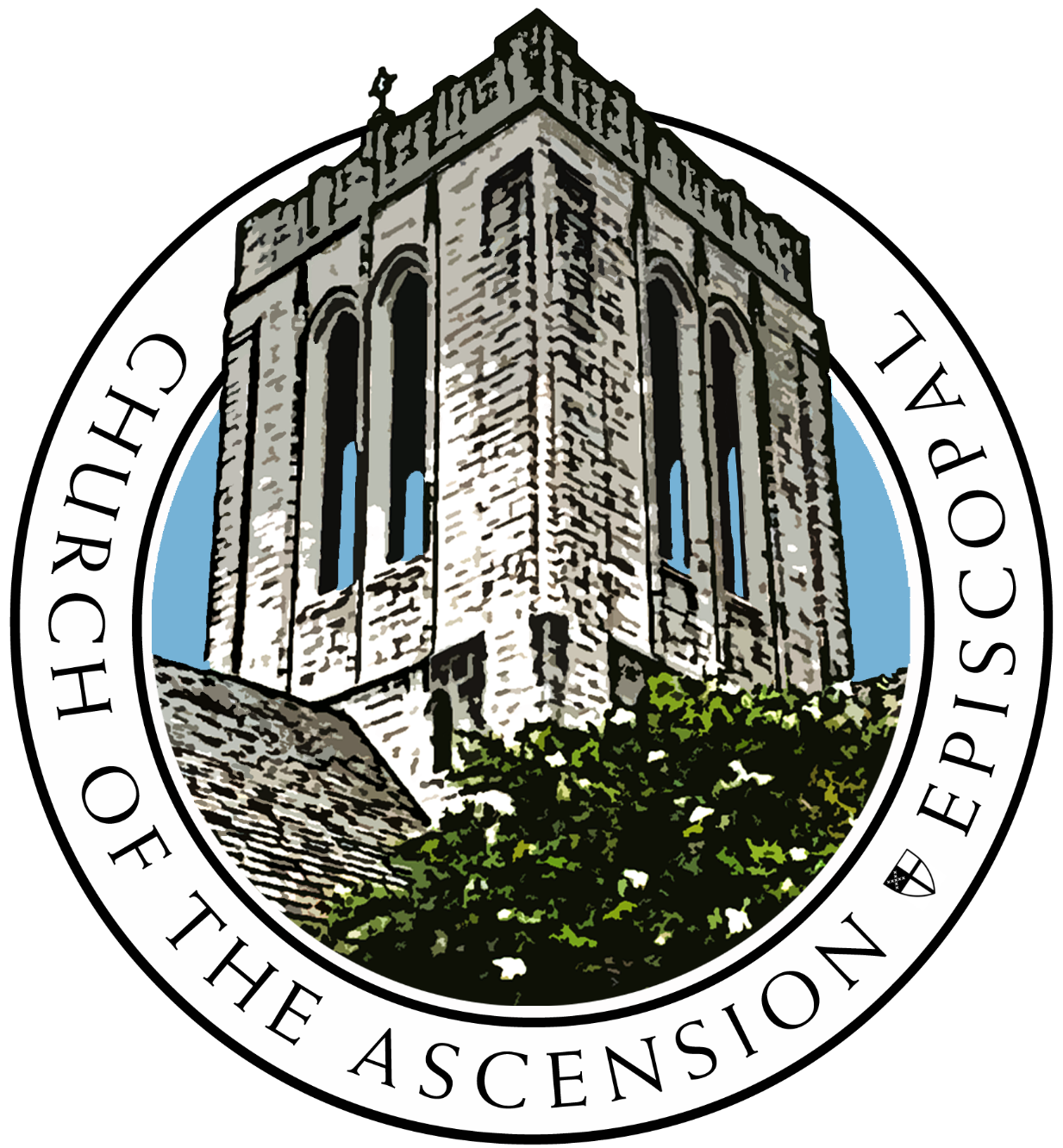 Church of the AscensionWe believe in sharing love and grace by seeking relationship with God and one another.Fifth Sunday In EasterSunday, May 15th, 2022The Reverend Candice B. Frazer, RectorThe Reverend Andrew S. Brislin, Associate RectorOrganist/ Choirmaster: Rebecca B. TaylorLector: Glenn SlyvestLEMs: Andy Akinand Nan BarganierVerger: Susan CopelandAltar Guild: Debbie Hackett and Margaret HuntAV Crew: Riley Harrison, Russel Bush, SoundHoly Eucharist Rite One  10:30 AM LivestreamVoluntary  	Partita on “Laudate Dominum” (C. Callahan)Introit  	Lord, whose love through humble service (A. F. Bayly) Hymn 432	O praise ye the Lord! Praise him in the height (Laudate Dominum) 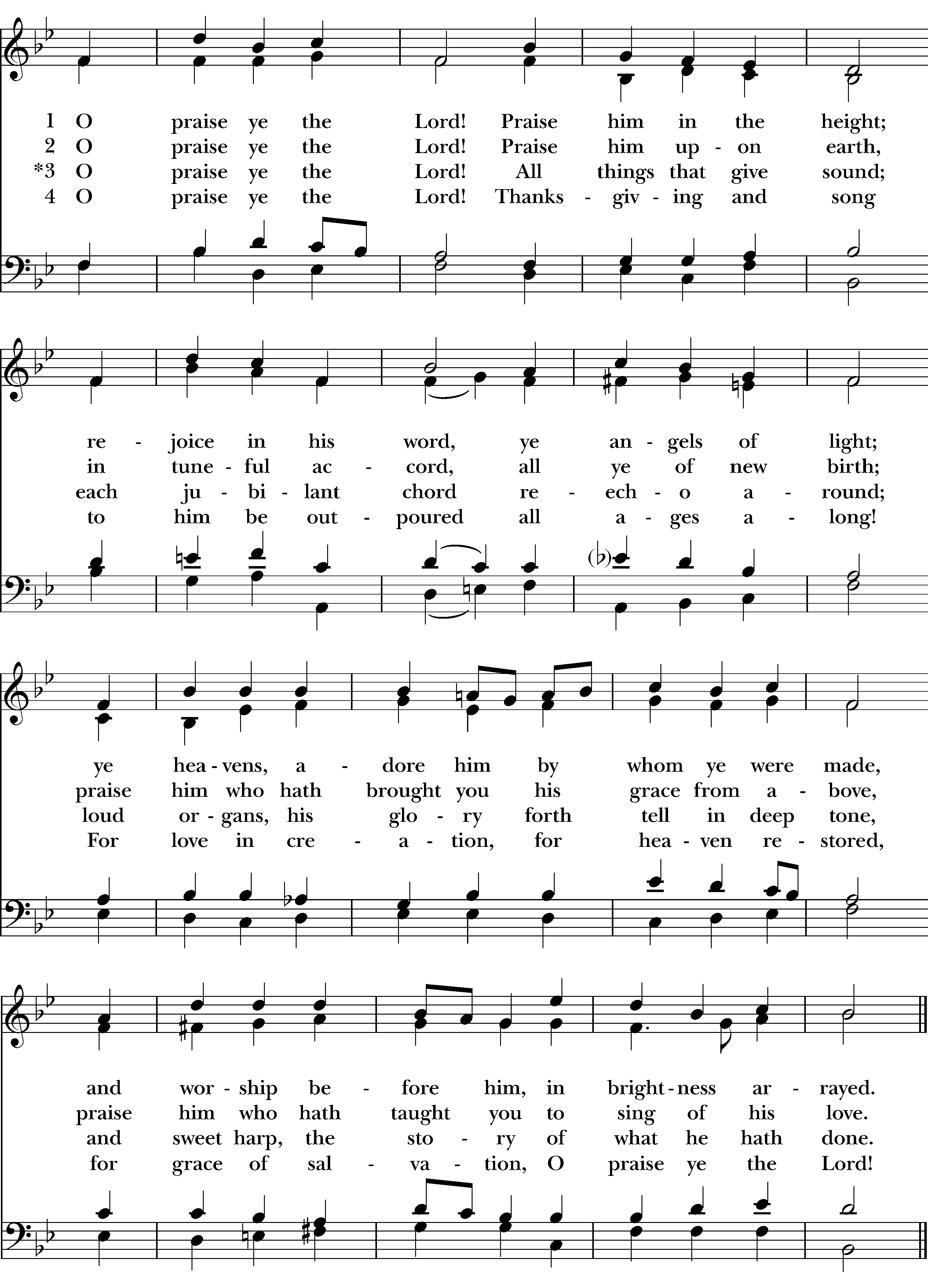 The Word of GodCelebrant: 	Alleluia, Christ is risen.People: 	The Lord is risen indeed. Alleluia.The Celebrant then continues		There is one Body and one Spirit;People		There is one hope in God's call to us;Celebrant	One Lord, one Faith, one Baptism;People		One God and Father of all.Celebrant	The Lord be with you.People		And also with you.Celebrant	Let us pray.Collect of the Day									        BCP 355	         Celebrant	The Lord be with you. People	And also with you. Celebrant	Let us pray. Almighty God, whom truly to know is everlasting life: Grant us so perfectly to know your Son Jesus Christ to be the way, the truth, and the life, that we may steadfastly follow his steps in the way that leads to eternal life; through Jesus Christ your Son our Lord, who lives and reigns with you, in the unity of the Holy Spirit, one God, for ever and ever. Amen.First Reading	 								               Acts 11:1-18A Reading from the Book of Acts.Now the apostles and the believers who were in Judea heard that the Gentiles had also accepted the word of God. So when Peter went up to Jerusalem, the circumcised believers criticized him, saying, "Why did you go to uncircumcised men and eat with them?" Then Peter began to explain it to them, step by step, saying, "I was in the city of Joppa praying, and in a trance I saw a vision. There was something like a large sheet coming down from heaven, being lowered by its four corners; and it came close to me. As I looked at it closely I saw four-footed animals, beasts of prey, reptiles, and birds of the air. I also heard a voice saying to me, `Get up, Peter; kill and eat.' But I replied, `By no means, Lord; for nothing profane or unclean has ever entered my mouth.' But a second time the voice answered from heaven, `What God has made clean, you must not call profane.' This happened three times; then everything was pulled up again to heaven. At that very moment three men, sent to me from Caesarea, arrived at the house where we were. The Spirit told me to go with them and not to make a distinction between them and us. These six brothers also accompanied me, and we entered the man's house. He told us how he had seen the angel standing in his house and saying, `Send to Joppa and bring Simon, who is called Peter; he will give you a message by which you and your entire household will be saved.' And as I began to speak, the Holy Spirit fell upon them just as it had upon us at the beginning. And I remembered the word of the Lord, how he had said, `John baptized with water, but you will be baptized with the Holy Spirit.' If then God gave them the same gift that he gave us when we believed in the Lord Jesus Christ, who was I that I could hinder God?" When they heard this, they were silenced. And they praised God, saying, "Then God has given even to the Gentiles the repentance that leads to life."Reader		     The Word of the Lord. People	Thanks be to God. Psalm 148 Laudate Dominum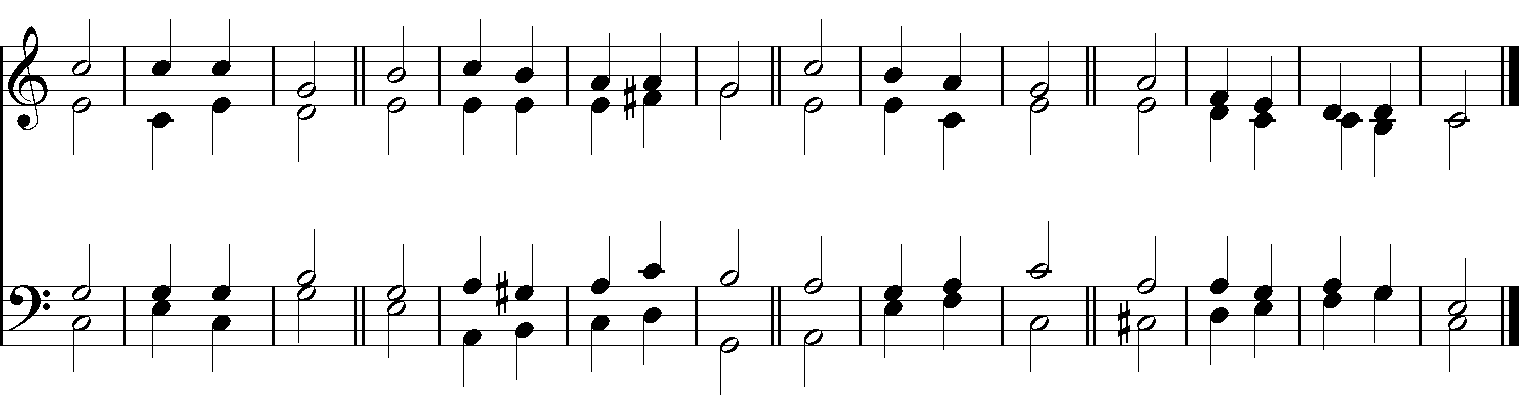 A							B1 Hallelujah!
	Praise the Lord / from the / heavens; *
	--- / praise him / in the / heights.2 Praise him, all you / angels • of / his; *
	praise / him, / all his / host.3 Praise him, / sun and / moon; *
	praise him, / all you / shin - ing / stars.4 Praise him, / heaven • of / heavens, *
	and you / waters  • a-  / bove the / heavens.5 Let them praise the / Name of • the / Lord; *
	for he com- / manded, • and / they were . cre- / ated.6 He made them stand fast for / ever • and / ever; *
	he gave them a law which / shall not / pass a- / way.7 Praise the Lord / from the / earth, *
	you / sea-monsters • and / all / deeps;8 Fire and hail, / snow and / fog, *
	tempestuous / wind, / doing • his /  will;9 Mountains / and all / hills, *
	--- /fruit trees • and / all / cedars;10 Wild beasts / and all / cattle, *
	creeping / things and / winged / birds;11 Kings of the earth / and all / peoples, *
	princes and all / ru - lers / of the / world;12 Young / men and / maidens, *
	--- / old and / young to- / gether.13 Let them praise the / Name of • the / Lord, *
	for his Name only is exalted,
	his splendor is / o - ver / earth and / heaven.14 He has raised up strength for his people
	and praise for all his / loy - al / servants, *
	the children of Israel, a people who are / near him. /
	Hal - -le- / lujah!Second Reading							         Revelations 21:1-6A reading from the Book of Revelations. I saw a new heaven and a new earth; for the first heaven and the first earth had passed away, and the sea was no more. And I saw the holy city, the new Jerusalem, coming down out of heaven from God, prepared as a bride adorned for her husband. And I heard a loud voice from the throne saying,	"See, the home of God is among mortals.	He will dwell with them as their God;	they will be his peoples,	and God himself will be with them;	he will wipe every tear from their eyes.	Death will be no more;	mourning and crying and pain will be no more,	for the first things have passed away."And the one who was seated on the throne said, "See, I am making all things new." Also he said, "Write this, for these words are trustworthy and true." Then he said to me, "It is done! I am the Alpha and the Omega, the beginning and the end. To the thirsty I will give water as a gift from the spring of the water of life."Reader	 		The Word of the Lord. People		Thanks be to God. Hymn 487	Come, my Way, my Truth, my Life (The Call) 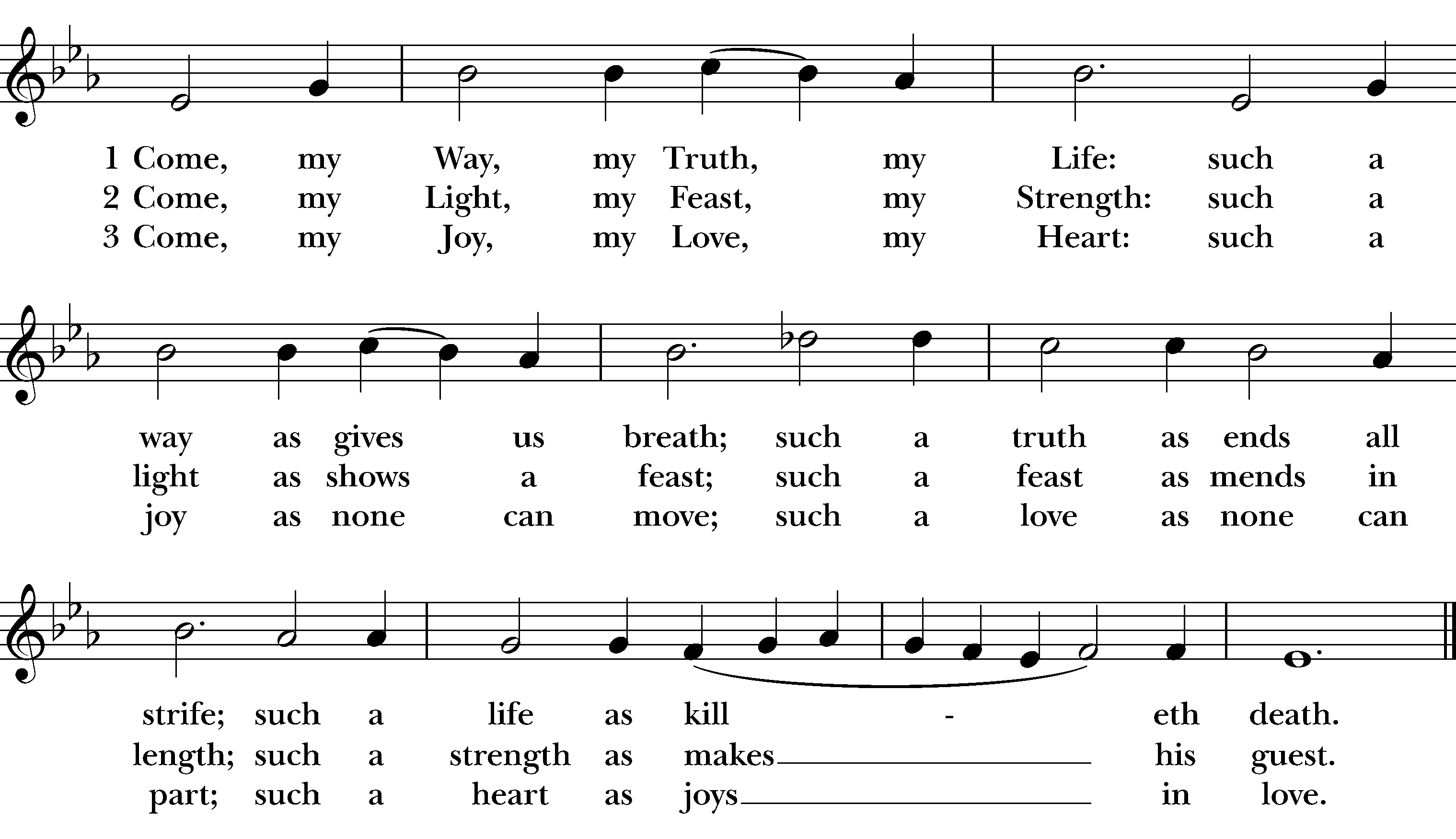 Holy Gospel	 									 John 13:31-35Celebrant	The Holy Gospel of our Lord Jesus Christ according to John. People	Glory to you, Lord Christ. At the last supper, when Judas had gone out, Jesus said, "Now the Son of Man has been glorified, and God has been glorified in him. If God has been glorified in him, God will also glorify him in himself and will glorify him at once. Little children, I am with you only a little longer. You will look for me; and as I said to the Jews so now I say to you, 'Where I am going, you cannot come.' I give you a new commandment, that you love one another. Just as I have loved you, you also should love one another. By this everyone will know that you are my disciples, if you have love for one another."Celebrant	The Gospel of the Lord. People             Praise to you, Lord Christ. Sermon								   The Rev. Candice B. FrazerPresentation and Examination of Candidates		          		         BCP 301The Celebrant saysThe Candidate(s) for Holy Baptism will now be presented.Parents and GodparentsI present Miles to receive the Sacrament of Baptism.When all have been presented the Celebrant asks the parents and godparentsWill you be responsible for seeing that the child you present is brought up in the Christian faith and life?Parents and GodparentsI will, with God’s help.CelebrantWill you by your prayers and witness help this child to grow into the full stature of Christ?Parents and GodparentsI will, with God’s help.Then the Celebrant asks the following questions of the candidates who can speak for themselves, and of the parents and godparents who speak on behalf of the infants and younger childrenCelebrant addresses the congregation, sayingWill you who witness these vows do all in your power to support these persons in their life in Christ?People		    We will.The Celebrant then says these or similar wordsLet us join with those who are committing themselves to Christ and renew our own baptismal covenant.The Baptismal Covenant							     	      BCP 304Prayers for the Candidates							         BCP 305The Celebrant then says to the congregationLet us now pray for this person who is to receive the Sacrament of new birth. A Person appointed leads the following petitionsThe Celebrant saysGrant, O Lord, that all who are baptized into the death of Jesus Christ your Son may live in the power of his resurrection and look for him to come again in glory; who lives and reigns now and for ever. Amen.Thanksgiving Over the Water							         BCP 306The Celebrant blesses the water, first sayingCelebrantWe thank you, Almighty God, for the gift of water. Over it the Holy Spirit moved in the beginning of creation. Through it you led the children of Israel out of their bondage in Egypt into the land of promise. In it your Son Jesus received the baptism of John and was anointed by the Holy Spirit as the Messiah, the Christ, to lead us, through his death and resurrection, from the bondage of sin into everlasting life.We thank you, Father, for the water of Baptism. In it we are buried with Christ in his death. By it we share in his resurrection. Through it we are reborn by the Holy Spirit. Therefore in joyful obedience to your Son, we bring into his fellowship those who come to him in faith, baptizing them in the Name of the Father, and of the Son, and of the Holy Spirit.At the following words, the Celebrant touches the waterNow sanctify this water, we pray you, by the power of your Holy Spirit, that those who here are cleansed from sin and born again may continue for ever in the risen life of Jesus Christ our Savior.To him, to you, and to the Holy Spirit, be all honor and glory, now and for ever. Amen.The Baptism									              BCP 307The candidate is presented to the Celebrant, who then immerses, or pours water upon, the candidate, sayingMiles, I baptize you in the Name of the Father, and of the Son, and of the Holy Spirit. Amen.When this action has been completed, the Priest, at a place in full sight of the congregation, prays over them, sayingLet us pray.Heavenly Father, we thank you that by water and the Holy Spirit you have bestowed upon this your servant the forgiveness of sin, and have raised him to the new life of grace. Sustain him, O Lord, in your Holy Spirit. Give him an inquiring and discerning heart, the courage to will and to persevere, a spirit to know and to love you, and the gift of joy and wonder in all your works. Amen.Then the Bishop or Priest places a hand on the person’s head, marking on the forehead the sign of the cross [using Chrism if desired] and saying to each oneMiles, you are sealed by the Holy Spirit in Baptism and marked as Christ’s own for ever. Amen.Let us welcome the newly baptized.Celebrant and PeopleWe receive you into the household of God. Confess the faith of Christ crucified, proclaim his resurrection, and share with us in his eternal priesthood.And now as our Savior 								         BCP 311Christ has taught us,we are bold to say, Our Father who art in heaven,	hallowed be thy Name,	thy kingdom come,	thy will be done,		on earth as it is in heaven.Give us this day our daily bread.And forgive us our trespasses	as we forgive those		who trespass against us.And lead us not into temptation,	but deliver us from evil.For thine is the kingdom, 	and the power, and the glory, 	for ever and ever. Amen.The Celebrant then saysAll praise and thanks to you, most merciful Father, for adopting us as your own children, for incorporating us into your holy Church, and for making us worthy to share in the inheritance of the saints in light; through Jesus Christ your Son our Lord, who lives and reigns with you and the Holy Spirit, one God, for ever and ever. Amen.Almighty God, the Father of our Lord Jesus Christ, from whom every family in heaven and earth is named, grant you to be strengthened with might by his Holy Spirit, that, Christ dwelling in your hearts by faith, you may be filled with all the fullness of God. Amen.The Peace										        Celebrant	The peace of the Lord be always with you. People	And with thy spirit. AnnouncementsGiving is available on-line by going to www.coascension.org  and click on the “Give” link Or, text the word “GIVE” to (833)901-2138 and follow as prompted. Or, VENMO @churchoftheascension (look for our logo in color or goldOffertory Anthem  Love divine, all loves excelling (M. Wilberg)Presentation	All things come of thee, O Lord,	And of thine own have we given thee.  Amen.Holy Communion							Great Thanksgiving, Eucharistic Prayer B  		   	                  Celebrant	The Lord be with you. People	And also with you. Celebrant	Lift up your hearts. People	We lift them to the Lord. Celebrant	Let us give thanks to the Lord our God. People	It is right to give God thanks and praise. The Celebrant proceedsIt is right, and a good and joyful thing, always and every where to give thanks to you, Father Almighty, Creator of heaven and earth.But chiefly are we bound to praise you for the glorious resurrection of your Son Jesus Christ our Lord; for he is the true Paschal Lamb, who was sacrificed for us, and has taken away the sin of the world. By his death he has destroyed death, and by his rising to life again he has won for us everlasting life.Therefore we praise you, joining our voices with Angels and Archangels and with all the company of heaven, who for ever sing this hymn to proclaim the glory of your Name:Sanctus Hymn S128 Holy, holy, holy Lord (W. Mathias) 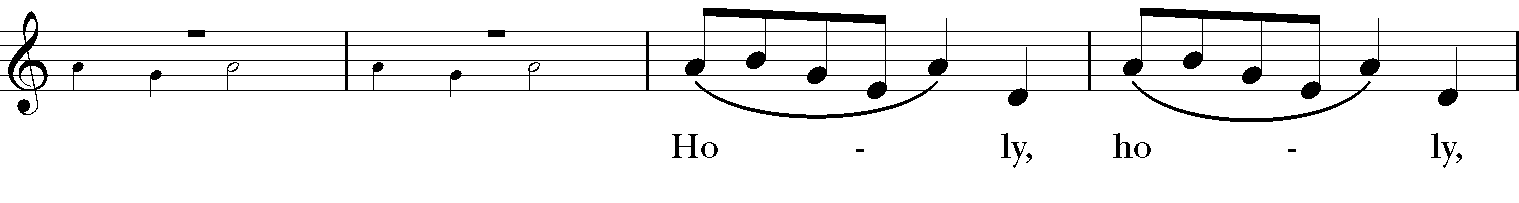 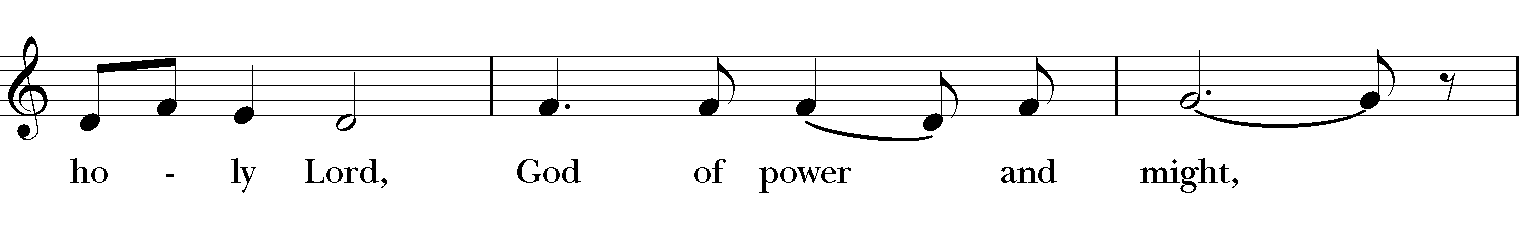 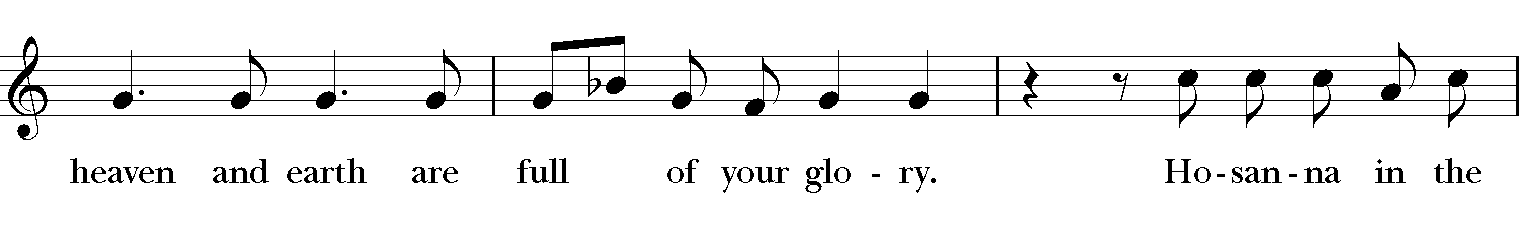 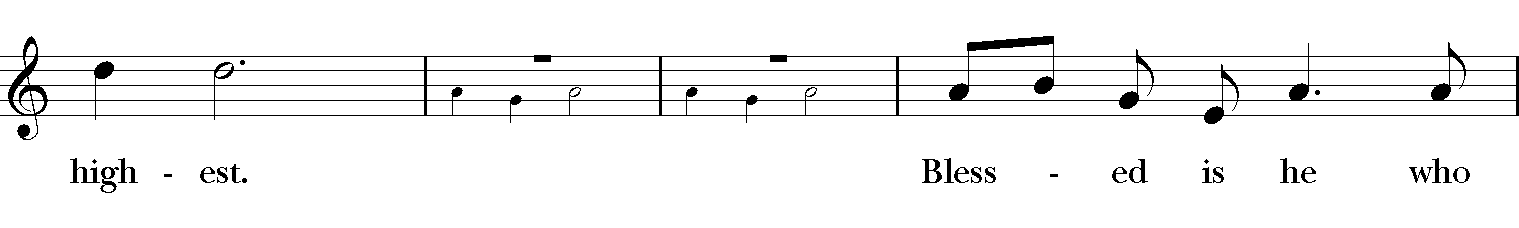 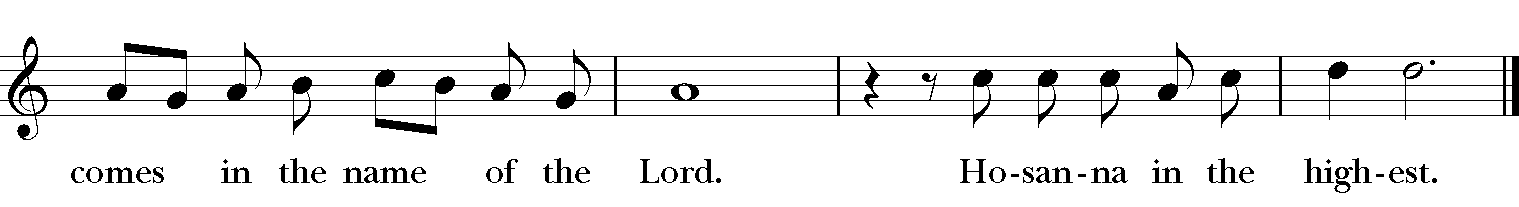 Then the Celebrant continuesWe give thanks to you, O God, for the goodness and love which you have made known to us in creation; in the calling of Israel to be your people; in your Word spoken through the prophets; and above all in the Word made flesh, Jesus, your Son. For in these last days you sent him to be incarnate from the Virgin Mary, to be the Savior and Redeemer of the world. In him, you have delivered us from evil, and made us worthy to stand before you. In him, you have brought us out of error into truth, out of sin into righteousness, out of death into life.On the night before he died for us, our Lord Jesus Christ took bread; and when he had given thanks to you, he broke it, and gave it to his disciples, and said, “Take, eat: This is my Body, which is given for you. Do this for the remembrance of me.”After supper he took the cup of wine; and when he had given thanks, he gave it to them, and said, “Drink this, all of you: This is my Blood of the new Covenant, which is shed for you and for many for the forgiveness of sins. Whenever you drink it, do this for the remembrance of me.”Therefore, according to his command, O Father,Celebrant and PeopleMemorial Acclamation Hymn S138 We remember his death (M. Robinson)			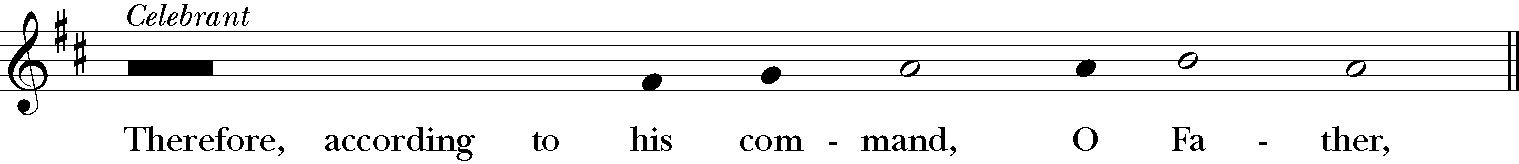 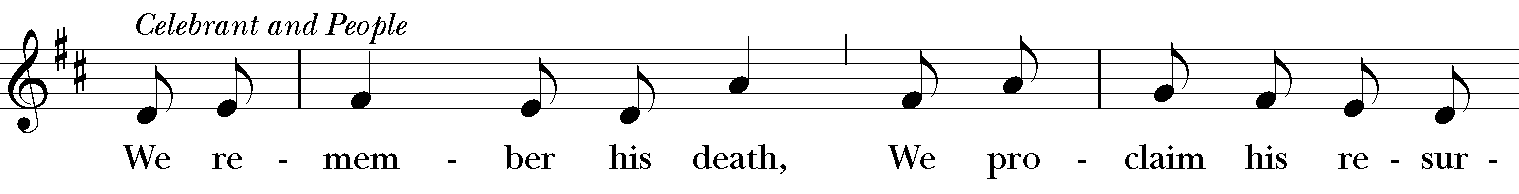 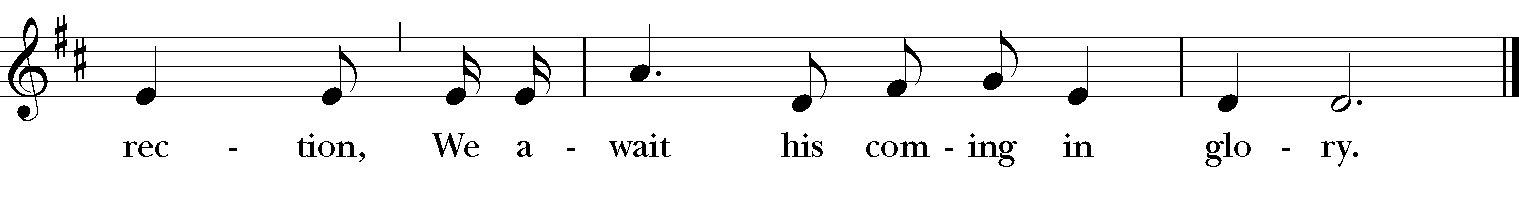 And we offer our sacrifice of praise and thanksgiving to you, O Lord of all; presenting to you, from your creation, this bread and this wine.We pray you, gracious God, to send your Holy Spirit upon these gifts that they may be the Sacrament of the Body of Christ and his Blood of the new Covenant. Unite us to your Son in his sacrifice, that we may be acceptable through him, being sanctified by the Holy Spirit. In the fullness of time, put all things in subjection under your Christ, and bring us to that heavenly country where, with all your saints, we may enter the everlasting heritage of your children; through Jesus Christ our Lord, the firstborn of all creation, the head of the Church, and the author of our salvation.By him, and with him, and in him, in the unity of the Holy Spirit all honor and glory is yours, Almighty Father, now and for ever. Amen.And now, as our Savior Christ has taught us,We are bold to sayOfficiant and People									         BCP 364         Our Father who art in heaven,	hallowed be thy Name,	thy kingdom come,	thy will be done,		on earth as it is in heaven.Give us this day our daily bread.And forgive us our trespasses	as we forgive those		who trespass against us.And lead us not into temptation,	but deliver us from evil.For thine is the kingdom, 	and the power, and the glory, 	for ever and ever. Amen.Breaking of the Bread								        BCP 364A period of silence is kept.Alleluia. Christ our Passover is sacrificed for us;Therefore let us keep the feast. Alleluia.Fraction Anthem Hymn S165  Jesus, Lamb of God (W. Mathias) 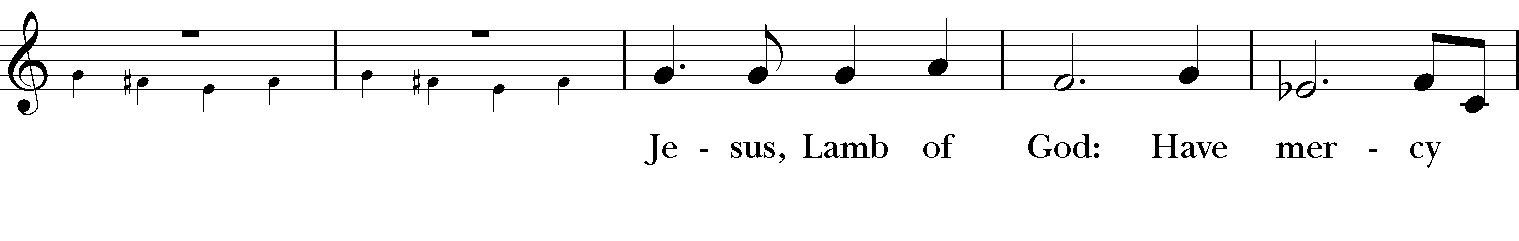 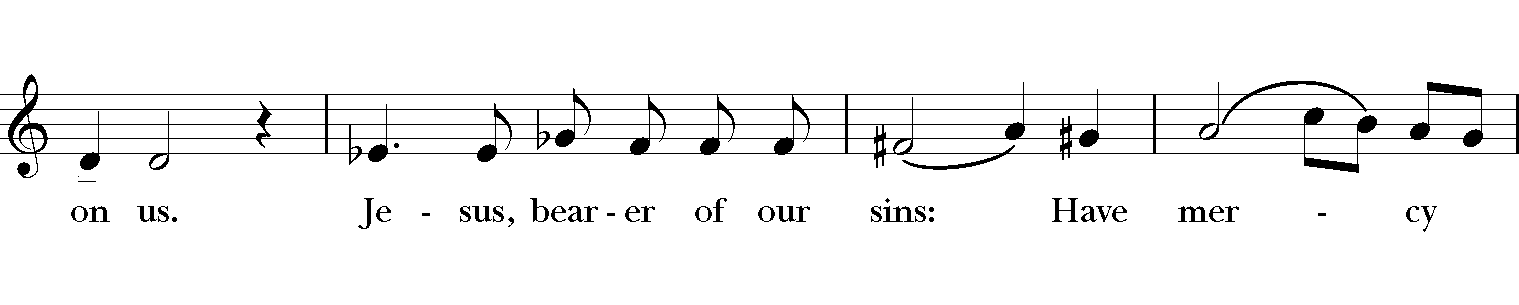 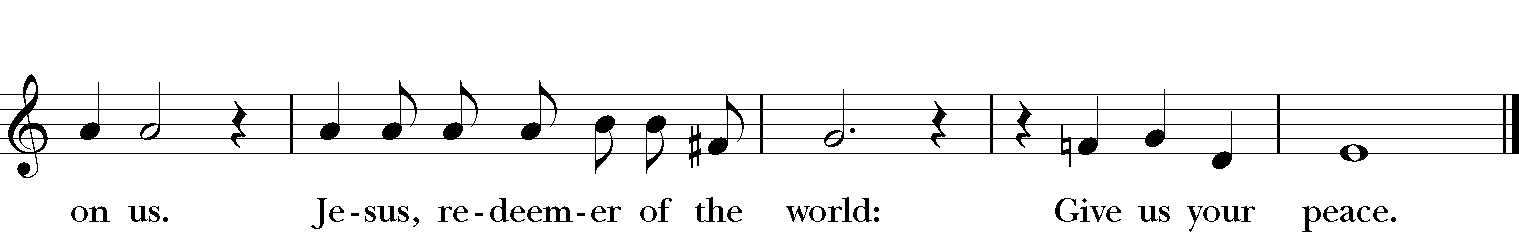 The Celebrant saysThe Gifts of God for the People of God. Take them in remembrance that Christ died for you, and feed on him in your hearts by faith with thanksgiving. Communion Anthem  Let us love one another (A. Bullock)Communion Hymn: 576 and 606 Lay Eucharistic CommissionIn the name of this congregation, we send you forth bearing these holy gifts, that those to whom you go may share with us in the communion of Christ’s body and blood. All: We who are many, are one body because we all share in one bread, one cup. Post Communion PrayerAfter Communion, the Celebrant saysLet us pray.The People may join in saying this prayerAlmighty and everliving God, we thank you for feeding us with the spiritual food of the most precious Body and Blood of your Son our Savior Jesus Christ; and for assuring us in these holy mysteries that we are living members of the Body of your Son, and heirs of your eternal kingdom. And now, Father, send us out to do the work you have given us to do, to love and serve you as faithful witnesses of Christ our Lord. To him, to you, and to the Holy Spirit, be honor and glory, now and for ever. Amen.BlessingThe priest blesses the people, sayingThe God of peace, who brought again from the dead our Lord Jesus Christ, the great Shepherd of the sheep, through the blood of the everlasting covenant, make you perfect tn every good work to do his will, working in you that which is well-pleasing in his sight; and the blessing of God Almighty the Father, the Son, and the Holy Spirit, be upon you and remain with you forever.  Amen.Hymn in Procession 603 When Christ was lifted from the earth (St. Botolph)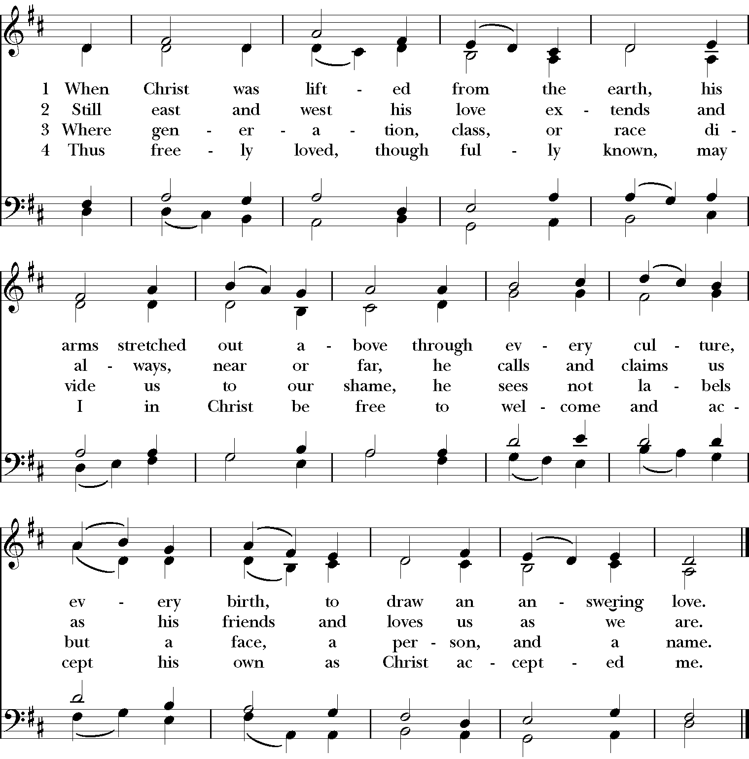 DismissalLet us go forth in the name of the Risen Lord.  Alleluia, Alleluia!Thanks be to God. Alleluia, Alleluia!Voluntary  	Partita on “Laudate Dominum”: Postlude (C. Callahan)Altar FlowersToday’s altar flowers are given in prayer and remembrance ofL. Daniel & Claudine MorrisObed A. & Ina Kimbro MonkBarbara Monk MaddoxTommy MorrisPrayers for AscensionParishioners: Ginny White, Diane Dzuirlik, Martha Jane Dawson, Ron Wright, Mary Ed Davis, Debbie Steindorff, Clyde Eller, Glenn Cain, Diane Williams, Bill Wall, Jimmy Yoder, Chris Lewis, Al Cantrell, Violet Monson and Family, Jim Franklin, Sue Hicks, Frances Hill, Jane McConnell, Betty Godbold, Sophie Xides, and Edith Crook.Families and Friends: Brenda Davis Roehm, Tressa Nicewarner, Lally Hutto McGurk, Elania Murphy, Fred Limmer, Rob Bell, Lisa Barfoot, Fred and Florence Tyson, Peter Cathey, Billy Harper, Cerina and Jon Crooks, Jules Hobbie, and May Benedict Steindorff.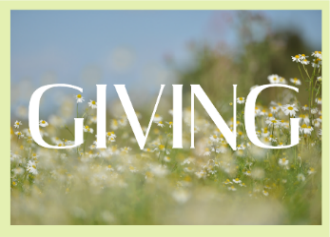 Thank you for the many ways you give to Ascension, including through your financial gifts.  In working to meet your giving needs we are offering a new way to give to CoA through Venmo.  You will notice a new card in the pew with the word Giving on top. These cards not only contain the information to give through a device, they also serve as the outward visible sign of that giving and may be placed in the collection plate to be gathered and blessed together with everyone else’s gifts as a reflection of our partnering together with God and one another to do God’s work in the world.  ‘And of thine own have we given thee.’Ways to Give at Ascension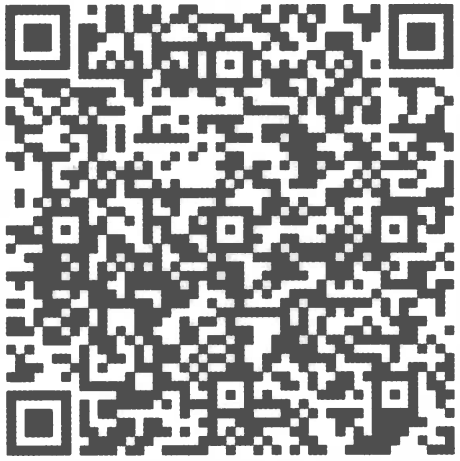 † On Venmo App:@ChurchoftheAscension-Montgomery, look for our logo!Paying with a Debit Card —No FeePaying with a Credit Card—3% Fee, deducted from amount sentONLY amount sent to the church will be posted to contribution statementQR Code Fee on ALL transactions—1.9% + 10 centsONLY amount sent to the church will be posted to contribution statement† Text-to-Give: Text the word “give” to 833-901-2138. † Go to www.coascesnion.org and click the green “GIVE HERE” button.† You can contact Tracy Hinton, our Parish Administrator, at thinton@coascension.org or at 334-263-5520 to set up a bank draft. † Gifts can also be given through checks or cash.  Giving envelopes available upon request—contact Tracy Hinton.Church of The Ascension315 Clanton AvenueMontgomery, AL 36104(334)263-5529, staff@coascension.orgwww.coascension.orgLike and follow us on Facebook, YouTube and your favorite Podcast ChannelThe Episcopal Church of the Ascension@coascensionQuestionDo you renounce Satan and all the spiritual forces of wickedness that rebel against God?Do you renounce Satan and all the spiritual forces of wickedness that rebel against God?AnswerI renounce them.I renounce them.QuestionDo you renounce the evil powers of this world which corrupt and destroy the creatures of God?Do you renounce the evil powers of this world which corrupt and destroy the creatures of God?AnswerI renounce them.I renounce them.QuestionDo you renounce all sinful desires that draw you from the love of God?Do you renounce all sinful desires that draw you from the love of God?AnswerI renounce them.I renounce them.QuestionDo you turn to Jesus Christ and accept him as your Savior?Do you turn to Jesus Christ and accept him as your Savior?AnswerI do.I do.QuestionDo you put your whole trust in his grace and love?Do you put your whole trust in his grace and love?AnswerI do.I do.QuestionDo you promise to follow and obey him as your Lord?AnswerI do.CelebrantDo you believe in God the Father?PeopleI believe in God, the Father almighty,creator of heaven and earth.CelebrantDo you believe in Jesus Christ, the Son of God?PeopleI believe in Jesus Christ, his only Son, our Lord.He was conceived by the power of the Holy Spiritand born of the Virgin Mary.He suffered under Pontius Pilate,was crucified, died, and was buried.He descended to the dead.On the third day he rose again.He ascended into heaven,and is seated at the right hand of the Father.He will come again to judge the living and the dead.CelebrantDo you believe in God the Holy Spirit?PeopleI believe in the Holy Spirit,the holy catholic Church,the communion of saints,the forgiveness of sins,the resurrection of the body,and the life everlasting.CelebrantWill you continue in the apostles’ teaching and fellowship, in the breaking of bread, and in the prayers?Will you continue in the apostles’ teaching and fellowship, in the breaking of bread, and in the prayers?PeopleI will, with God’s help.I will, with God’s help.CelebrantWill you persevere in resisting evil, and, whenever you fall into sin, repent and return to the Lord?Will you persevere in resisting evil, and, whenever you fall into sin, repent and return to the Lord?PeopleI will, with God’s help.I will, with God’s help.CelebrantWill you proclaim by word and example the Good News of God in Christ?Will you proclaim by word and example the Good News of God in Christ?PeopleI will, with God’s help.I will, with God’s help.CelebrantWill you seek and serve Christ in all persons, loving your neighbor as yourself?Will you seek and serve Christ in all persons, loving your neighbor as yourself?PeopleI will, with God’s help.I will, with God’s help.CelebrantWill you strive for justice and peace among all people, and respect the dignity of every human being?Will you strive for justice and peace among all people, and respect the dignity of every human being?PeopleI will, with God’s help.I will, with God’s help.LeaderDeliver Miles, O Lord, from the way of sin and death.PeopleLord, hear our prayer.LeaderOpen his heart to your grace and truth.PeopleLord, hear our prayer.LeaderFill him with your holy and life-giving Spirit.PeopleLord, hear our prayer.LeaderKeep him in the faith and communion of your holy Church.PeopleLord, hear our prayer.LeaderTeach him to love others in the power of the Spirit.PeopleLord, hear our prayer.LeaderSend him into the world in witness to your love.PeopleLord, hear our prayer.LeaderBring him to the fullness of your peace and glory.PeopleLord, hear our prayer.The Lord be with you.PeopleAnd also with you.CelebrantLet us give thanks to the Lord our God.PeopleIt is right to give him thanks and praise.CelebrantThe peace of the Lord be always with you.PeopleAnd also with you.